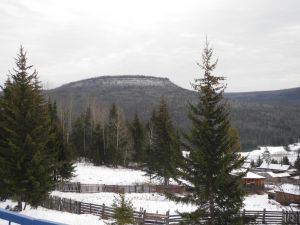                                Семигорского сельского поселения № 4   Среда   31 марта   2021 год                         2                      Вестник                    Среда                      31 марта                                   №410.03.2021г. № 17РОССИЙСКАЯ ФЕДЕРАЦИЯИРКУТСКАЯ ОБЛАСТЬНИЖНЕИЛИМСКИЙ МУНИЦИПАЛЬНЫЙ РАЙОНСЕМИГОРСКОЕ СЕЛЬСКОЕ ПОСЕЛЕНИЕАДМИНИСТРАЦИЯПОСТАНОВЛЕНИЕО ВНЕСЕНИИ ИЗМЕНЕНИЯ В ПОСТАНОВЛЕНИЕ ОТ 01.06.2017г. № 44 «О СОЗДАНИИ ПАТРУЛЬНОЙ И ПАТРУЛЬНО-МАНЕВРЕННОЙ ГРУПП ДЛЯ КОНТРОЛЯ И ЛИКВИДАЦИИ ЧРЕЗВЫЧАЙНЫХ СИТУАЦИЙ НА ТЕРРИТОРИИ СЕМИГОРСКОГО МУНИЦИПАЛЬНОГО ОБРАЗОВАНИЯ И ТЕРРИТОРИЙ, ГРАНИЧАЩИХ С НЕЙ»   В целях координации и совершенствования работы по предупреждению и ликвидации чрезвычайных ситуаций и обеспечению пожарной безопасности на территории Семигорского муниципального образования и территорий, граничащих с ней, в соответствии с Федеральным законом от 21.12.1994г. № 68-ФЗ «О защите населения и территорий от чрезвычайных ситуаций природного и техногенного характера», руководствуясь Уставом Семигорского муниципального образования, администрация Семигорского муниципального образованияПОСТАНОВЛЯЕТ:   1. Внести изменения в Постановление администрации Семигорского муниципального образования от 01.06.2017г. № 44:   1.1. Приложение № 1 «О создании патрульной, патрульно – маневренной группы для контроля и ликвидации чрезвычайных ситуаций на территории Семигорского муниципального образования и территорий, граничащих с ней» читать в новой редакции.   1.2. Приложение № 2 «Об утверждении графика патрулирования территории Семигорского муниципального образования» читать в новой редакции.   2. Опубликовать данное Постановление в периодическом печатном издании СМИ «Вестник» Семигорского муниципального образования и разместить на официальном сайте администрации Семигорского муниципального образования www.sem-adm.   3. Контроль за исполнением настоящего постановления оставляю за собой.Глава Семигорского сельского поселения                                                                                                               Л.В. ОкуневаПриложение № 1к Постановлению администрацииСемигорского муниципального образованияот 10.03.2021г. № 17СОСТАВ ПАТРУЛЬНОЙ ГРУППЫОкунева Лилия Владимировна – глава поселенияНосиковский Олег Валерьевич – водитель администрации.Приложение № 2к Постановлению администрацииСемигорского муниципального образованияот 10.03.2021г. № 17        График патрулирования патрульной группы на территории Семигорского муниципального образования№4                     Вестник                     Среда                      31 марта                                   3РОССИЙСКАЯ ФЕДЕРАЦИЯИркутская областьНижнеилимский муниципальный районДума Семигорского сельского поселения Нижнеилимского районаОт « 26 »  марта  2021  г.Семигорское сельское поселение" О внесении изменений в Решение Думы Семигорского   сельского  поселения Нижнеилимского района "О бюджете Семигорского муниципального образования на 2021 год и на плановый период 2022 и 2023 годов "от 25.12.2020 г. № 46"   В соответствии со статьей 153 БК РФ, Положением о бюджетном процессе в Семигорском муниципальном образовании, Уставом Семигорского муниципального образования, Дума Семигорского сельского поселения Нижнеилимского районаРЕШИЛА:Внести в Решение Думы Семигорского сельского поселения Нижнеилимского района от 25.12.2020 г. № 46 «О бюджете Семигорского муниципального образования на 2021 год и на плановый период2022 и 2023 годов»  следующие изменения:Пункт 1 изложить в следующей редакции:Утвердить основные характеристики бюджета Семигорского муниципального образования на 2021 год:прогнозируемый общий объем доходов бюджета Семигорского муниципального образования в сумме 10 180,4 тыс. рублей, в том числе безвозмездные поступления в сумме 8 561,5 тыс. рублей, из них объем межбюджетных трансфертов, получаемых из других бюджетов бюджетной системы Российской Федерации, в сумме 8 561,5 тыс. рублей;общий объем расходов бюджета Семигорского муниципального образования в сумме 10 881,1 тыс. рублей;размер дефицита бюджета Семигорского муниципального образования в сумме 700,7 тыс. рублей. Установить, что превышение дефицита бюджета Семигорского муниципального образования над ограничениями, установленными статьей 92.1 Бюджетного Кодекса Российской Федерации, осуществлено в пределах суммы снижения остатков средств на счете по учету средств бюджета Семигорского муниципального образования в объеме 671,2 тыс. рублей.Дефицит бюджета Семигорского муниципального образования без учета суммы остатков средств на счете по учету средств бюджета составляет 29,5 тыс. руб. или 1,8 % общего годового объема доходов бюджета поселения без учета общего объема годового объема безвозмездных поступлений.Приложения № 1, 5, 7, 9, 12 изложить в новой редакции.Администрации Семигорского муниципального образования опубликовать настоящее решение Думы Семигорского сельского поселения Нижнеилимского района в СМИ.Глава – Председатель Думы Семигорскогомуниципального образования                                                                                               Л.В. Окунева4                      Вестник                    Среда                      31 марта                                   №4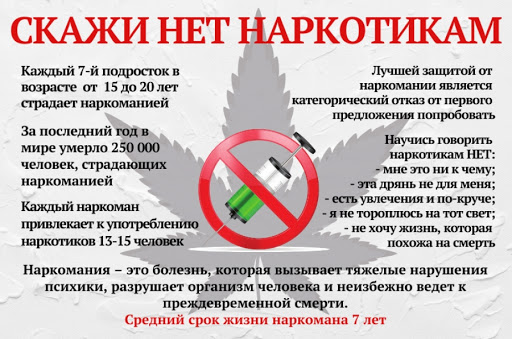 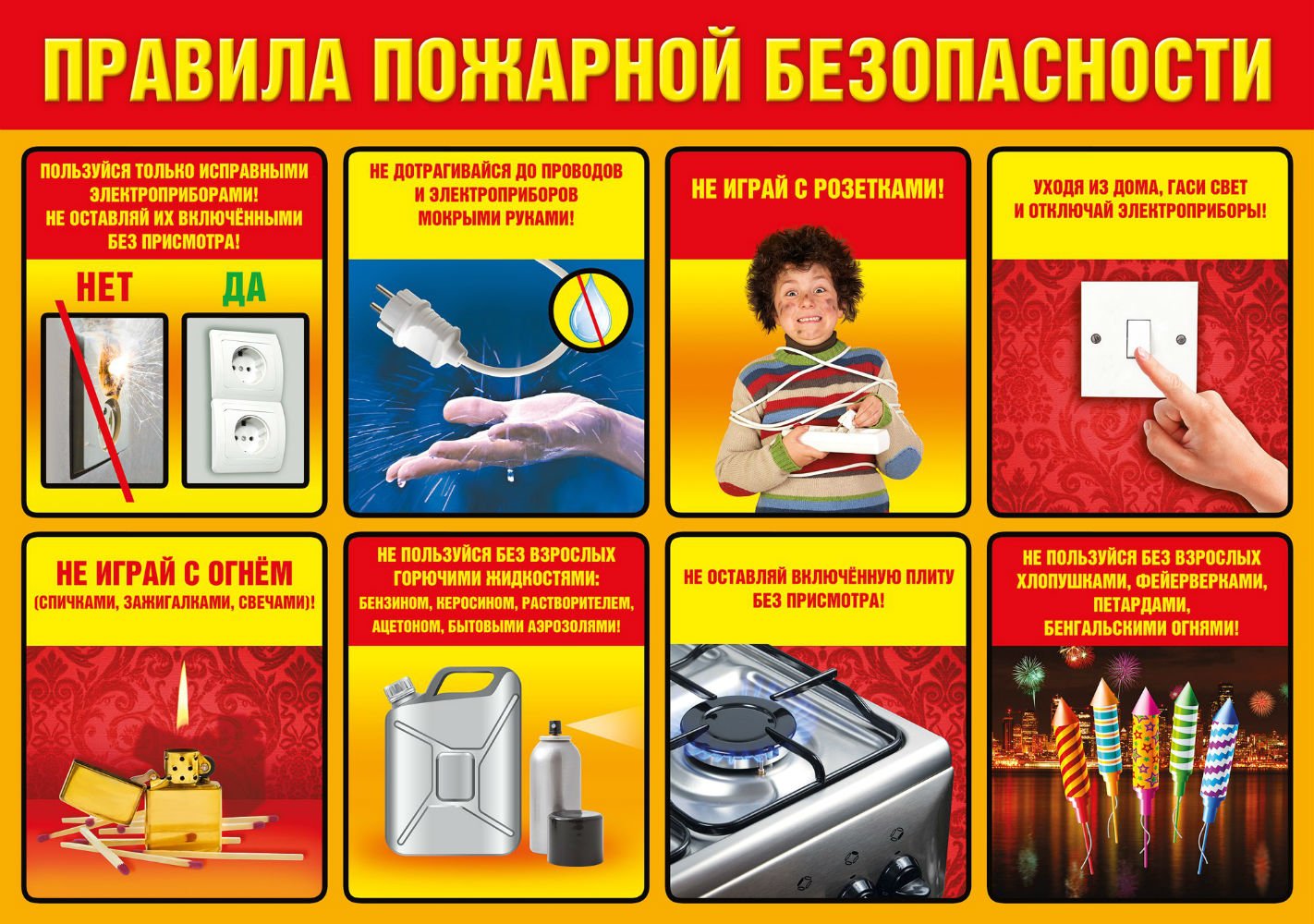 665682                                                                Администрация                           Распространяется бесплатнопос. Семигорск                                                  Дума сельского                            Газета выходитул. Октябрьская, 1                                             поселения                                     2 раз в месяц кол-во 35 шт.                                                                                                                                    Гл. редактор Л.В. Окунева                                                                                                                                  Ответ. за выпуск Д.А. Санникова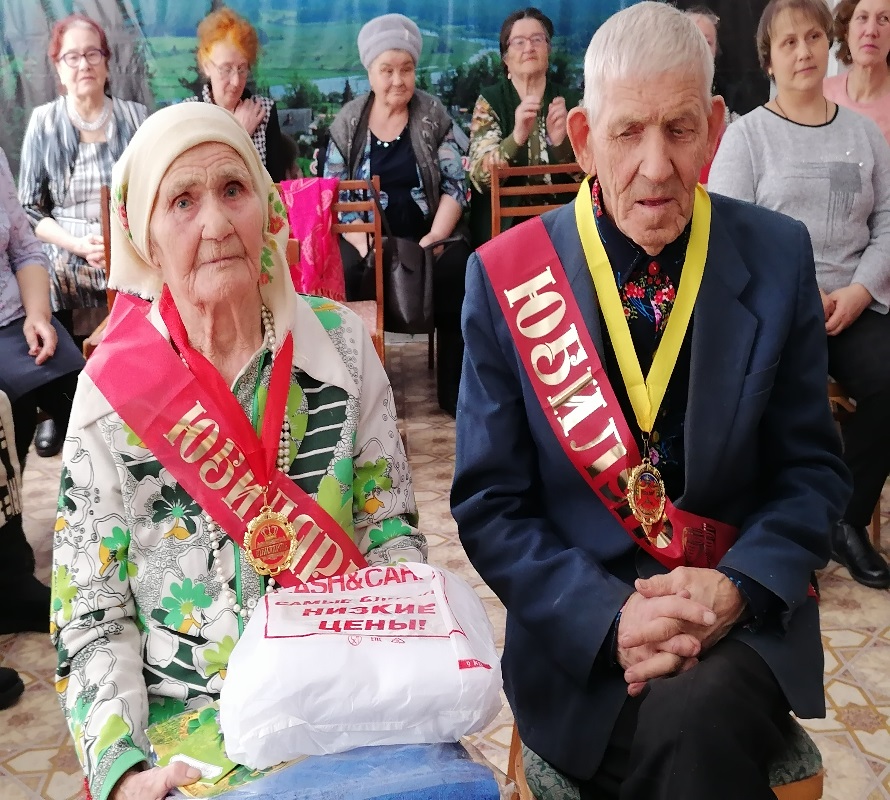 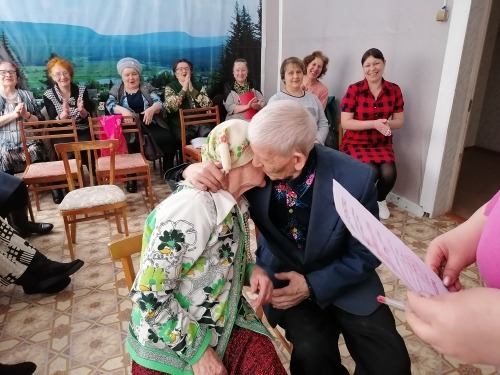 Поздравляем семью Чупровых с годовщиной свадьбы!Бриллиантовая свадьба.
60 вы вместе лет.
Вновь сегодня крикнем: «Горько!»
«Любовь, — вам скажем, — да совет!»
Своим примером доказали
Вы, что для чувств препятствий нет.
Мы с восхищением желаем
Вам долгих и счастливых лет!АдминистрацияПоздравление «60 лет свадьбы»       1Нормативно-правовые акты          2-3Скажи «НЕТ!!» наркотикам              4№ п/пФ.И.О. члена группыРайон патрулированияВремя патрулированияКонтактный телефон1Окунева Лилия Владимировнапос. Семигорск,ст. Мерзлотная21.00 – 09.00892460912772Носиковский Олег Валерьевичпос. Семигорск,ст. Мерзлотная9.00 – 21.0089247195608                                                              Р Е Ш Е Н И Е  № 56Наш адрес:                                     Учредители:                           Газета Вестник